
Zapraszamy do rozwiązania krzyżówki, w której należy dokończyć tytuły książek.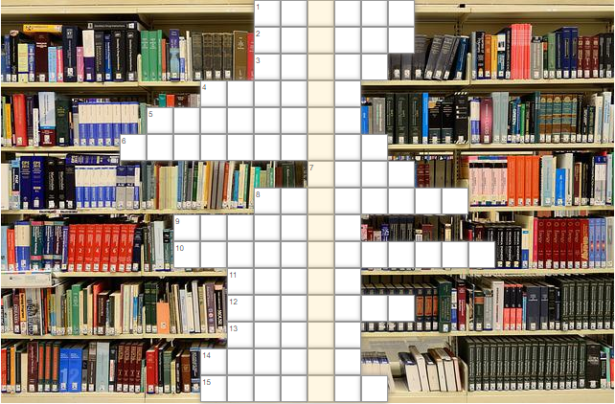 POWIEŚĆ DLA MŁODZIEŻY MARKA TWAINA: „KSIĄŻĘ I ... "JULIUSZ VERNE ZABRAŁ NAS „W 80 DNI DOOKOŁA..."STANISŁAW PAGACZEWSKI NAPISAŁ „PORWANIE BALTAZARA..."JEDNA Z CZĘŚCI CYKLU MAŁGORZATY MUSIEROWICZ TO „OPIUM W ..."„HARRY POTTER I KOMNATA ..."MAŁGORZATA MUSIEROWICZ NAPISAŁA TAKŻE KSIĄŻKĘ: „IDA..."„CHATA WUJA ..."HANNA OŻOGOWSKA TO AUTORKA KSIĄŻKI PT. „TAJEMNICA ZIELONEJ ..."ANTONINA DOMAŃSKA NAPISAŁA W 1913 ROKU KSIĄŻKĘ PT. „HISTORIA ŻÓŁTEJ ..."JEDNA Z CZĘŚCI ZNAKOMITEGO CYKLU KSIĄŻEK ZBIGNIEWA NIENACKIEGO TO: 
„PAN SAMOCHODZIK I ..."SZWEDZKA PISARKA ASTRID LINDGREN TO AUTORKA KSIĄŻKI „BRACIA LWIE ... "„W PUSTYNI I W ..."HENRYKA SIENKIEWICZAMARCIN SZCZYGIELSKI JEST AUTOREM ZNAKOMITYCH POWIEŚCI DLA DZIECI 
I MŁODZIEŻY. JEDNĄ Z NICH JEST „CZAROWNICA PIĘTRO ..."„SZÓSTA ... " MAŁGORZATY MUSIEROWICZZEKRANIZOWANA POWIEŚĆ ADAMA BAHDAJA TO „WAKACJE Z ..."
       Więcej krzyżówek i quizów znajdziesz na naszej stronie:
        https://www.multibiblioteka.waw.pl/

Odwiedź też 
https://www.facebook.com/BibliotekaTargowek/
           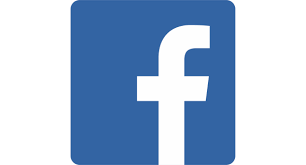 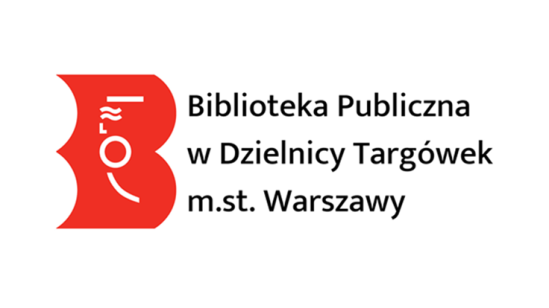 